ObjetivoDefinir las acciones para la solicitud y ejecución de acompañamientos y orientaciones pedagógicas disciplinares que garanticen la participación en equidad de la primera infancia con discapacidad y alteraciones en el desarrollo en los procesos de atención integral, en Jardines Infantiles diurnos, Jardines Infantiles diurnos con horario adicional y Casas de Pensamiento Intercultural.GlosarioAcompañamiento y Orientación Pedagógica Disciplinar (AOPD): son acciones pedagógicas enmarcadas en el Lineamiento pedagógico y curricular para la educación inicial en el Distrito y el Diseño Universal para el Aprendizaje. Se enfocan en las fortalezas, potencialidades y habilidades de la niña y el niño con discapacidad o alteraciones en el desarrollo, a partir del reconocimiento de su historia de vida y la de sus familias, cuidadoras y cuidadores, con el fin de disminuir las barreras para su participación y aprendizaje, y así garantizar la permanencia y participación en las diferentes modalidades de atención. Cada profesional, orienta a través su saber disciplinar a partir de un enfoque pedagógico, logrando una mirada holística de los procesos y desarrollos de las niñas y los niños, de acuerdo al Lineamiento Estrategia Entre Pares (LIN-PSS-023). Acompañamiento y Orientación Pedagógica Disciplinar - Comunicación bimodal: acciones pedagógicas dirigidas a niñas, niños y adolescentes con discapacidad intelectual, Trastorno del Espectro del Autismo (TEA), hipoacusia y/o alteraciones del habla y del lenguaje. Propiciando el uso de herramientas que faciliten el acceso a la información, así como la interacción social y comunicativa. La comunicación bimodal se entiende como un sistema que se basa en la utilización simultánea del lenguaje oral y de apoyos gestuales; incorpora vocabulario de la lengua de señas y utiliza las estructuras sintácticas de lenguaje oral; es decir, se realizar la expresión simultánea de ambas. El sistema bimodal no supone la utilización de dos lenguas (en este caso la lengua de señas colombiana -LSC y oral) sino que se trata de la emisión de la lengua oral acompañada de señas”.Acompañamiento y orientación pedagógica disciplinar con producto de apoyo de baja complejidad: hace referencia a la adecuación necesaria de algunos materiales didácticos, elementos de uso cotidiano o de los entornos para mitigar barreras y favorecer la participación de niñas y niños; en especial las y los profesionales de las áreas de terapia ocupacional, fonoaudiología y fisioterapia diseñan y ejecutan adaptaciones de sillas, mesas, lápices, juguetes o sistemas aumentativos y alternativos de comunicación.Acompañamiento y orientación pedagógica disciplinar en acogida: inicia con un dialogo entre los diferentes agentes educativos y culturales, permitiendo reconocer a niñas y niños más allá de sus diagnósticos, e identificar los recursos familiares, pedagógicos y técnicos necesarios para garantizar su participación con equidad en los diferentes escenarios. Acompañamiento en orientación pedagógica disciplinar en encuentro pedagógico: esta acción está enmarcada en el intercambio de experiencias y saberes, entre los profesionales y técnicos de atención directa a la primera infancia, profesionales de otras disciplinas y el Equipo de Apoyo a la Inclusión; con el objetivo de enriquecer las prácticas pedagógicas de los participantes, reconociendo y fortaleciendo las habilidades y capacidades de su quehacer diario. También, se proponen estos acompañamientos dirigidos a las familias y cuidadores(as), para afianzar, empoderar y potenciar su capacidad de agenciamiento, acompañamiento y corresponsabilidad, partiendo del reconocimiento de las historias de vida como esencia del proceso educativo. Acompañamiento en orientación pedagógica disciplinar en Grupo de Estudio Interdisciplinario (GEI): encuentro articulado entre los profesionales de la modalidad de atención y de la estrategia entre pares, al momento de evidenciar riesgos en el proceso de inclusión de las niñas y los niños con discapacidad o con alteraciones en el desarrollo. Con base en un análisis detallado sobre la participación, se busca proponer acciones que den respuestas concretas y efectivas, para resolver las situaciones de alertas que se presenten en el proceso.Acompañamiento y orientación pedagógica disciplinar lengua de señas colombiana para agentes educativos: hace referencia a encuentros pedagógicos con el talento humano de las modalidades de atención de la Subdirección para la Infancia, a fin de favorecer el aprendizaje o perfeccionamiento de la Lengua de Señas Colombiana (LSC). Acompañamiento y orientación pedagógica disciplinar lengua de señas colombiana para familias: contempla el desarrollo de encuentros pedagógicos con las familias sordas de niñas y niños oyentes o familias oyentes de niñas y niños sordos, para el aprendizaje o perfeccionamiento de la Lengua de Señas Colombiana (LSC). Acompañamiento en orientación pedagógica disciplinar para aporte al informe pedagógico: conjunto de acciones, recomendaciones y sugerencias al momento de las transiciones efectivas y armónicas de las niñas y los niños de primera infancia. Este proceso, parte del reconocimiento de las historias de vida, los gustos e intereses, las trayectorias de desarrollo y apoyos requeridos para garantizar su participación con equidad en los diferentes entornos en los cuales se continuará garantizando su pleno desarrollo. Se debe realizar durante los tránsitos de un nivel a otro, a una nueva unidad operativa, a un escenario de educación formal, a otra institución u otra modalidad de la Secretaría Distrital de Integración Social (SDIS). Acompañamiento y orientación pedagógica disciplinar para identificación: es un acompañamiento que propicia la interacción entre niñas, niños, adolescentes, sus pares y los adultos, cuyo propósito es determinar situaciones de alertas en el desarrollo, el desempeño o en el desarrollo de habilidades reportadas por las y los profesionales que acompañan la modalidad. En caso de encontrar alertas, los profesionales de la Estrategia, de acuerdo a su disciplina, emitirán un concepto técnico y entregarán ajustes y recomendaciones para ser implementadas en el escenario de educación inicial, favoreciendo la participación con equidad de la niña o el niño. Acompañamiento y orientación pedagógica disciplinar para niñas y niños sordos y sus pares: encuentros con niñas, niños y adolescentes sordos, para la adquisición de la Lengua de Señas Colombiana - LSC. Así como, el diseño de estrategias para el aprendizaje de la Lengua de Señas Colombiana – LSC de sus pares oyentes.Acompañamiento y orientación pedagógica disciplinar para orientación y fortalecimiento de redes: este proceso tiene como fin orientar a los agentes educativos y culturales en el acceso a las diferentes redes de apoyo a nivel sectorial e intersectorial, con el propósito de mitigar, reducir o transformar las barreras de participación.Agentes educativos y culturales: maestros(as), familias, cuidadores(as), otros profesionales de atención directa y el Equipo de apoyo a la inclusión.Alteración en el desarrollo: la comprensión de este concepto, parte del reconocimiento de las trayectorias de desarrollo individual y las historias de vida, bajo esta premisa, las alteraciones se conciben como un retraso en la aparición, una aparición incompleta o no satisfactoria de hitos del desarrollo, originando barreras para su desarrollo integral, aprendizaje y participación en los entornos, los cuales generan una alerta a los agentes educativos que están en contacto con la niña o el niño, y amerita un seguimiento detenido y cuidadoso. Por ello, se requiere de apoyos en algunas de las habilidades (comunicativas y sociales) o actividades de la vida diaria (AVD) y actividades instrumentales de la vida diaria (AIVD) que varían según su intensidad en el acompañamiento. Estas alteraciones se presentan en niñas y niños menores de seis (6) años y en la mayoría de situaciones se superan por los ajustes y apoyos dados en el contexto. En caso de no superarse durante este periodo de edad, es importante activar los mecanismos que permitan identificar la existencia de una posible discapacidad o dificultad en el aprendizaje. Discapacidad: en la implementación de la estrategia entre pares se comprende este concepto desde los modelos biopsicosocial, social y calidad de vida, lo cual implica un cambio de paradigma sobre las personas con discapacidad, que en esencia consiste en reconocer que existen otras formas de ser o estar, rompiendo “esquemas normalizadores” y avanzando en reconocer que la discapacidad, se sitúa en el marco de la interacción de las personas con el medio social, en busca de una transformación y comprensión que conlleva a modelos de atención inclusivos. En concreto, reconoce que la discapacidad no es inherente a la persona, sino que se relaciona con las posibilidades para garantizar o no su participación.Equipo de Apoyo a la Inclusión (EAI): grupo de profesionales de la estrategia entre pares con un alcance distrital que acompañan, favorecen y fortalecen los procesos de inclusión de las niñas y los niños con discapacidad, alteraciones en el desarrollo y restricciones médicas, y adolescente con discapacidad, mediante la orientación a las y los agentes educativos y culturales de las modalidades de atención de la Subdirección para la Infancia, a partir de sus saberes disciplinares. Está conformado por profesionales en fonoaudiología, fisioterapia, terapia ocupacional, modelos lingüísticos, educación especial y educación especial con competencia en Lengua de Señas Colombiana (LSC).  Condiciones generalesLas y los profesionales que apliquen el presente procedimiento, deben tener previo conocimiento y lectura del lineamiento Estrategia Entre Pares (LIN-PSS-023), el instructivo Orientaciones para la inclusión de la primera infancia con discapacidad y alteraciones en el desarrollo “entre pares” (INS-PSS-006) y el instructivo Modelo lingüístico y educadoras(es) especiales con competencia en lengua de señas (INS-PSS-102).Para la ejecución de los AOPD, en procesos de acogida, Grupos de Estudio Interdisciplinario, AOPD con producto de apoyo de baja complejidad, AOPD para niñas y niños sordos y sus pares, entre otros, que requieren la participación o van dirigidos a las familias o cuidadores, oriente al solicitante para que los convoque con antelación.Para el proceso de fortalecimiento con modelos lingüísticos y educadoras especiales con competencia en lengua de señas colombiana, la intención de la convocatoria a las familias implica:Aclarar dudas e inquietudes en temas relacionados con: implante coclear, Lengua de Señas Colombiana (LSC) y alternativas de comunicación. Adicionalmente, es importante contemplar en este proceso, el acompañamiento pedagógico disciplinar del profesional en fonoaudiología.Informar el proceso que se pretende iniciar con las niñas y los niños sordos, o niñas y niños oyentes con familias sordas.Firmar el consentimiento informado para el proceso de adquisición de la Lengua de Señas Colombiana (LSC).  Para el AOPD con producto de apoyo de baja complejidad, se ha de tener en cuenta:Acordar compromisos con los agentes educativos, familia o cuidador(a) para su elaboración. Diligenciar y firmar el consentimiento informado. Establecer acuerdos de corresponsabilidad con la familia para la elaboración del producto de baja complejidad. En caso de no contar con la presencia de las familias, los agentes educativos tendrán la responsabilidad de socializar los compromisos. Entregar el producto de apoyo de baja complejidad con las instrucciones de uso, cuidado y mantenimiento correspondiente. La asignación de los acompañamientos y orientaciones pedagógicas disciplinares se priorizarán teniendo en cuenta los siguientes criterios:  Niñas y Niños con apoyos extensos y generalizados.Niñas y Niños sordos para acompañamiento por las y los modelos lingüísticos.Elaboración de productos de apoyo de baja complejidad para garantizar la participación.Acompañamientos en Grupos de Estudio Interdisciplinario.Él o la profesional del Equipo de Apoyo a la Inclusión, revisa la matriz de solicitudes de acompañamientos para conocer el motivo y las acciones previas a la solicitud que se han adelantado en la modalidad de atención para priorizar según el tipo de Acompañamiento y Orientación Pedagógica Disciplinar (AOPD).Descripción de actividades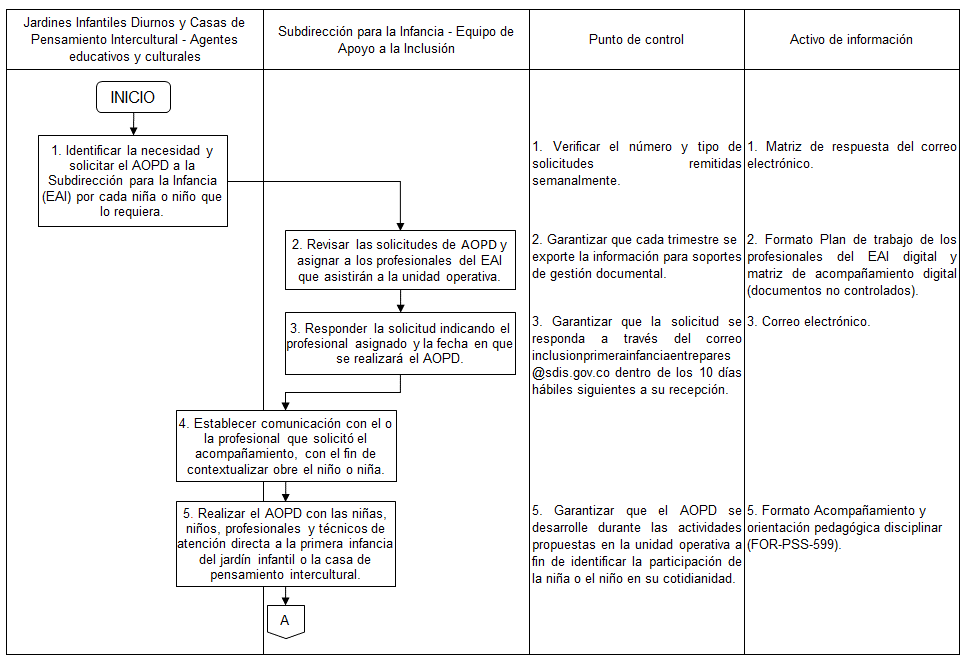 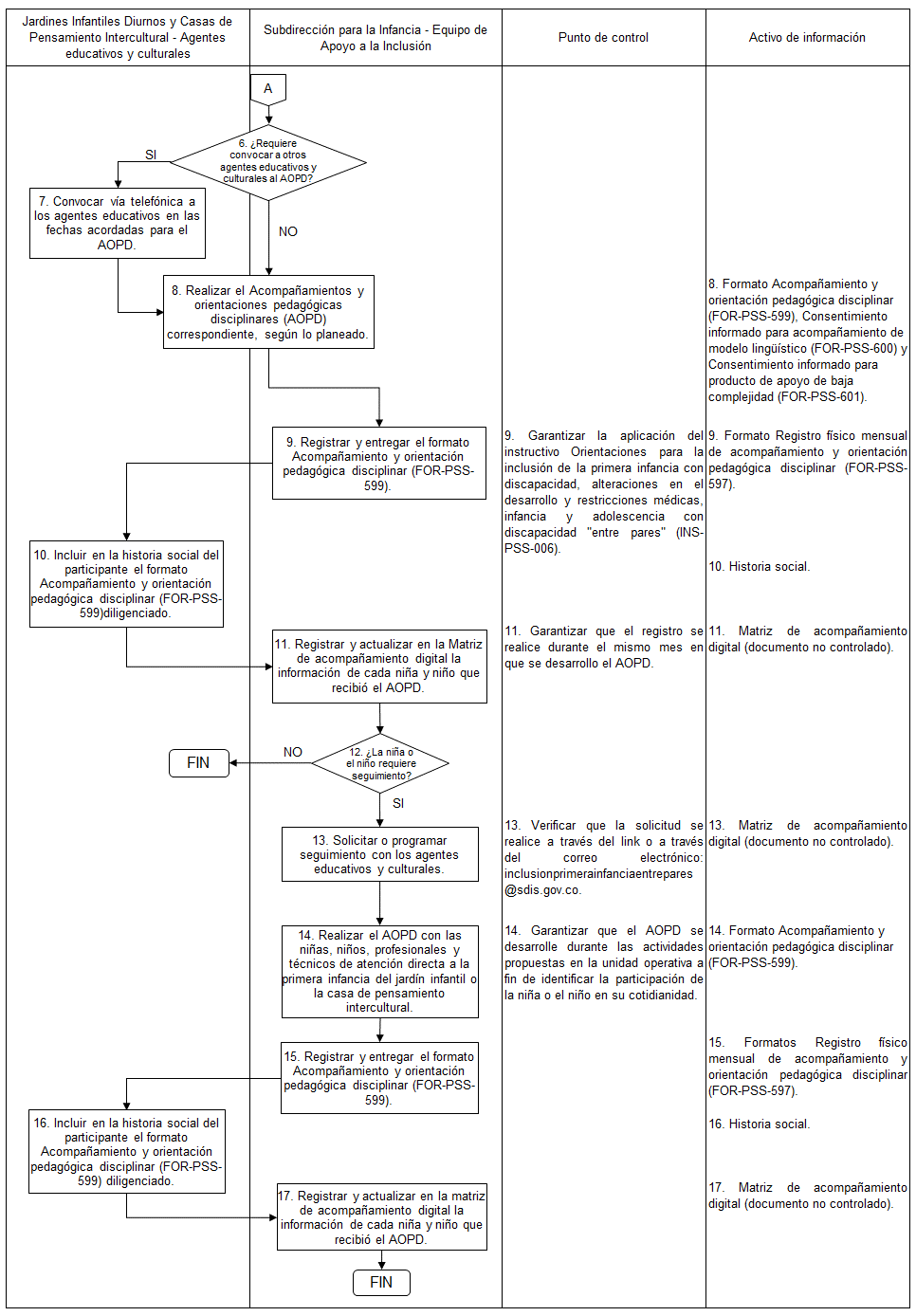 Aclaración de actividadesActividad 1. La solicitud del AOPD a la Subdirección para la Infancia (Equipo de Apoyo a la Inclusión) se debe realizar a través del link de solicitudes: https://docs.google.com/forms/d/e/1FAIpQLSdj8POokAnqwPpGN5H3JhRj5v9_VBfEmT8u0nkMXlLcxBRRjQ/viewform?usp=sf_link.Actividad 2. La revisión de las solicitudes de AOPD incluye el análisis de todas las variables y, a partir de ello, la priorización y asignación de los profesionales del EAI que asistirán a la unidad operativa.  Una vez se realice la asignación, se debe diligenciar el Plan de trabajo de los profesionales del EAI digital (documento no controlado) y trasladar los datos de las niñas y niños (suministrados por el solicitante) a la Matriz de acompañamiento digital (documento no controlado). Actividad 4. La comunicación se realiza vía telefónica, tiene como fin contextualizar a las y los profesionales del Equipo de Apoyo a la Inclusión (EAI) de la estratégica entre pares, sobre las características y particularidades de las niñas y los niños con discapacidad o alteración en el desarrollo.Actividad 6. Para definir si requiere o no convocar a los agentes educativos remítase al objetivo del AOPD, si este se puede cumplir sin la vinculación de otros agentes no requiere ampliar su convocatoria.Actividades 8 y 14. Este AOPD siempre se desarrolla a través del diálogo de saberes con las y los agentes educativos y culturales que participen en el proceso de inclusión con el fin de compartir estrategias, recomendaciones, apoyos pedagógicos, orientaciones en redes de apoyo y aquellas acciones necesarias que favorezcan el desarrollo integral de las niñas y los niños. A partir del AOPD el EAI debe verificar las variables diferenciales en el Sistema de Información Misional (SIRBE) y de ser necesario, solicitar la actualización de los datos de acuerdo a la observación realizada durante el acompañamiento. Dicha actualización debe realizarse de acuerdo con el procedimiento Recolección, crítica y digitación (PCD-PSS-022).Se debe garantizar la implementación del instructivo Orientaciones para la inclusión de la primera infancia con discapacidad, alteraciones en el desarrollo y restricciones médicas, infancia y adolescencia con discapacidad "entre pares" (INS-PSS-006) y, de ser pertinente, el instructivo Modelo lingüístico y educadoras(es) especiales con competencia en lengua de señas (INS-PSS-102).Actividad 9 y 15. La entrega del formato Acompañamiento orientación pedagógica disciplinar (FOR-PSS-599) se debe realizar a través del diligenciamiento del formato Registro físico mensual de acompañamiento y orientación pedagógica disciplinar (FOR-PSS-597) firmado, por los agentes educativos que participaron en el AOPD.Actividad 11. Es necesario verificar que el formato Matriz de acompañamiento digital (documento no controlado) se encuentre diligenciada por parte del profesional con la información de cada niña o niño. Además, completar las columnas referidas a:  completar día, mes, año, tipo, áreas, lugar, ajustes realizados y observaciones del acompañamientoActividad 13. Sí al culminar el primer seguimiento se identifica que el participante requiere más AOPD se programa nuevamente con los agentes educativos y se realizan tantos seguimientos como sean requeridos.Disposiciones de almacenamiento y archivo.Las disposiciones de almacenamiento y archivo de la documentación del Sistema de Gestión, se realiza de conformidad con lo dispuesto en el Sistema de Gestión Documental y Archivo (SIGA).Dependencia encargada de administrar este procedimiento.Dirección Poblacional - Subdirección para la Infancia.Documentos asociadosLIN-PSS-023 Lineamiento Estrategia entre paresINS-PSS-006 Instructivo Orientaciones para la inclusión de la primera infancia con discapacidad, alteraciones en el desarrollo y restricciones médicas, infancia y adolescencia con discapacidad "entre pares" INS-PSS-102 Instructivo Modelo lingüístico y educadoras(es) especiales con competencia en lengua de señasFOR-PSS-597 Formato Registro físico mensual de acompañamiento y orientación pedagógica disciplinarFOR-PSS-598 Formato Seguimiento al acompañamiento y orientación pedagógica disciplinarFOR-PSS-599 Formato Acompañamiento y orientación pedagógica disciplinarFOR-PSS-600 Formato Consentimiento informado para acompañamiento de modelo lingüísticoFOR-PSS-601 Formato Consentimiento informado para productos de apoyo de baja complejidadAprobación del documentoElaboróRevisóAprobóNombreCarolina Mayorga PáezAna Lucia Lucumi MorenoViviana Andrea Rojas DivantoqueDiana Rocio García HernándezRicardo Roa MéndezClaudia Marcela Caucalí MedinaCesar David Martín CórdobaLuis Hernando Parra NopeFanny Gutiérrez GarzónCargo/RolContratistas Subdirección para la InfanciaContratistas Subdirección para la InfanciaGestora SG - Subdirección para la InfanciaGestor SG - proceso Prestación de servicios sociales para la inclusión socialSubdirector para la InfanciaDirección Territorial